    Super Plant Project Self Evaluation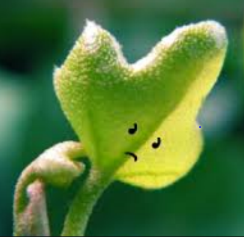 1 Not Yet       2 Almost Mastery  3 Mastery   4 Exceeds Mastery      Roots     Claim: (What did you pick?) _____________________________________________________________________________Evidence: (Why did you pick this?)__________________________________________________________________________________________________________________________________________________________________________________________________________________________________________________________________ Reasoning: (How does this relate to your environment?) More than one connection.__________________________________________________________________________________________________________________________________________________________________________________________________________________________________________________________________       Stems   Claim: (What did you pick?) _____________________________________________________________________________Evidence: (Why did you pick this?)1_____________________________________________________________________________________________2_____________________________________________________________________________________________3_____________________________________________________________________________________________ Reasoning: (How does this relate to your environment? Or Why was this the best choice?)  More than one connection.__________________________________________________________________________________________________________________________________________________________________________________________________________________________________________________________________         Leaves  Claim: (What did you pick?) ____________________________________________________________________________________________________Evidence: (Why did you pick this?)1_________________________________________________________________________________________________2_________________________________________________________________________________________________3_________________________________________________________________________________________________ Reasoning: (How does this relate to your environment?) More than one connection.  Did you include information about stoma, cuticle, chlorophyll?______________________________________________________________________________________________________________________________________________________________________________________________________________________________________________________________________________         Reproduction   How does the plant reproduce?  Why that way?________________________________________________________________________________________________________   Seed dispersal method ___________________________________________________________________________________________________________________________________________________________             Modeling in Science   Accuracy and followed guidelines?  ________________________________________________________________________________________________________         Other:   Protections, Seasonal Changes ________________________________________________________________________________________________________________________________________________________________________________________________________________